Professoras Aline, Juçara e Juanice.Semana: 10 a 14 de maio.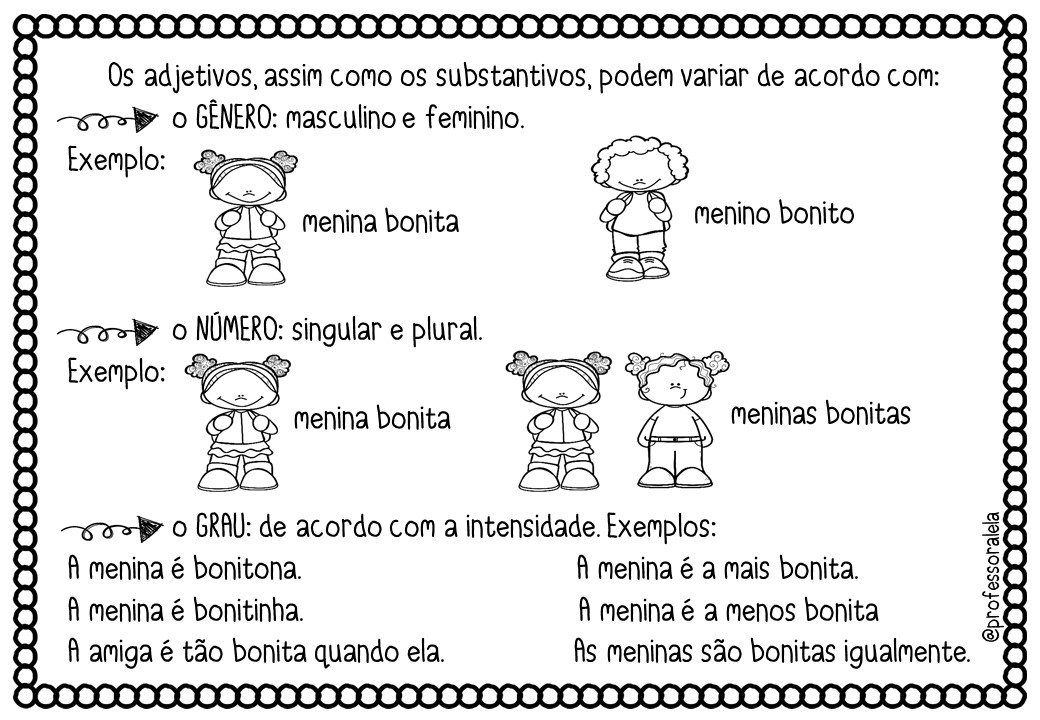 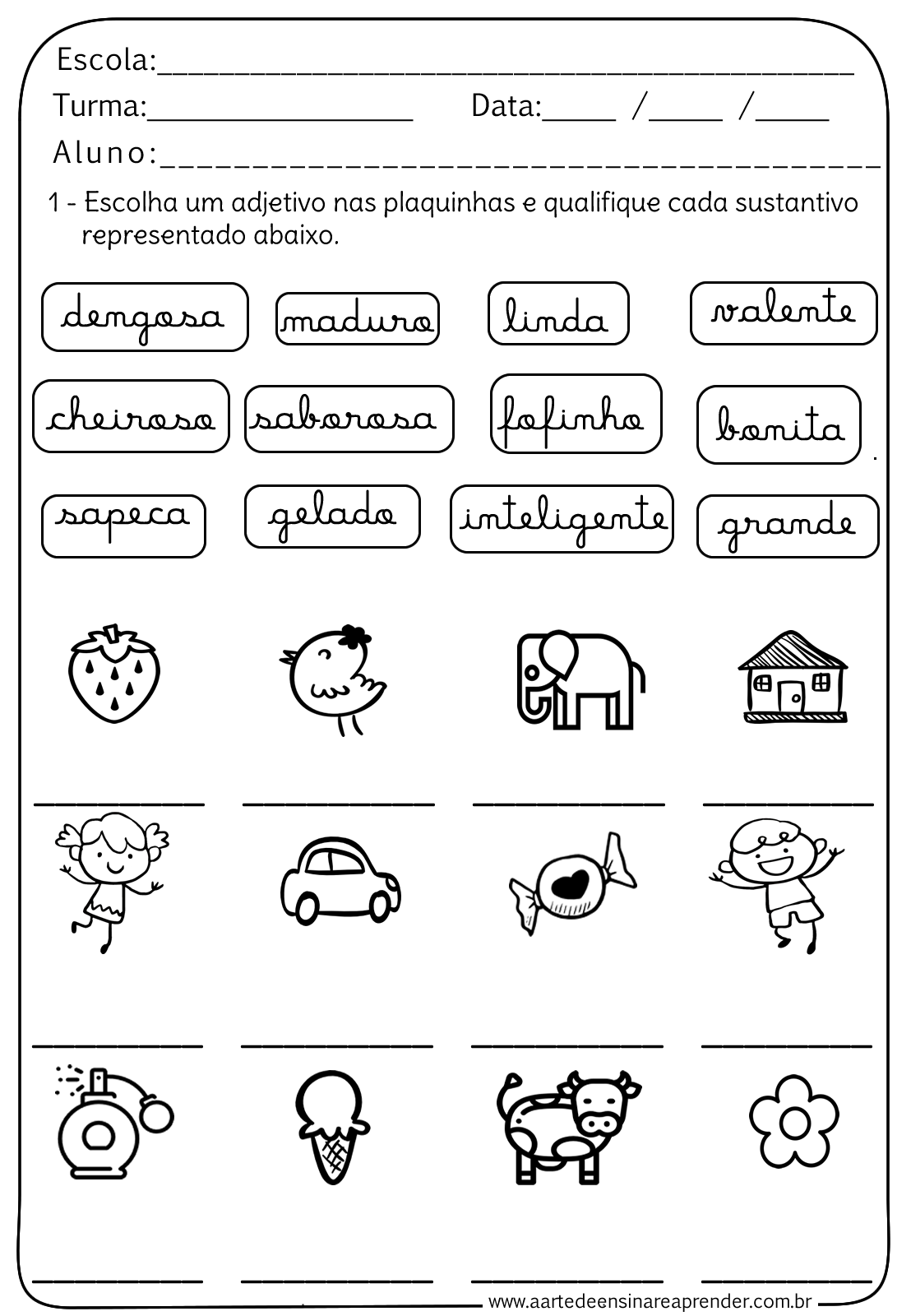 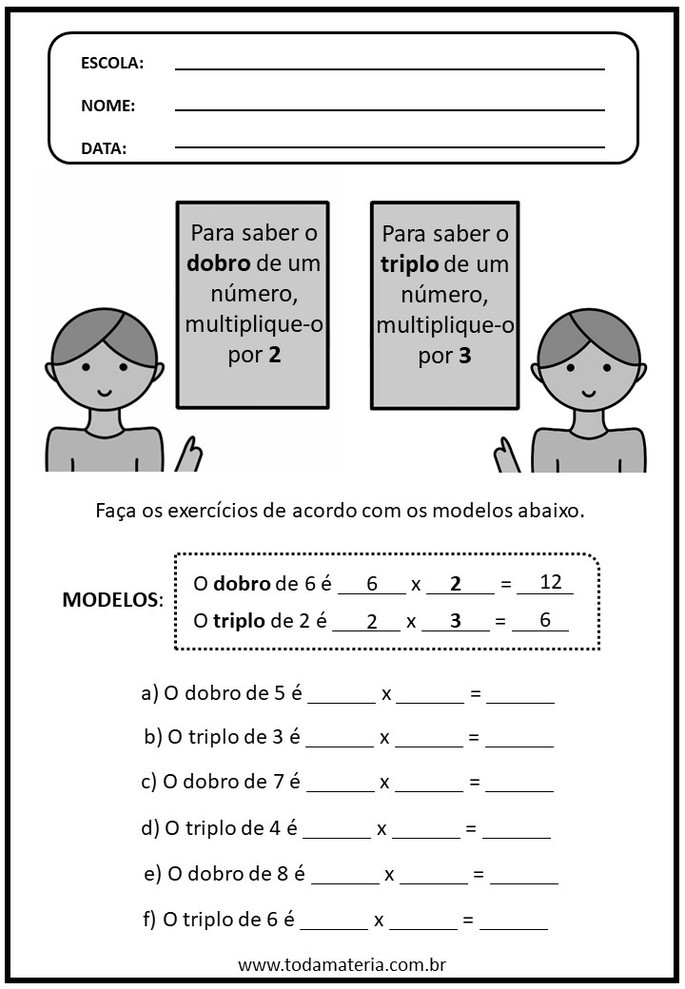 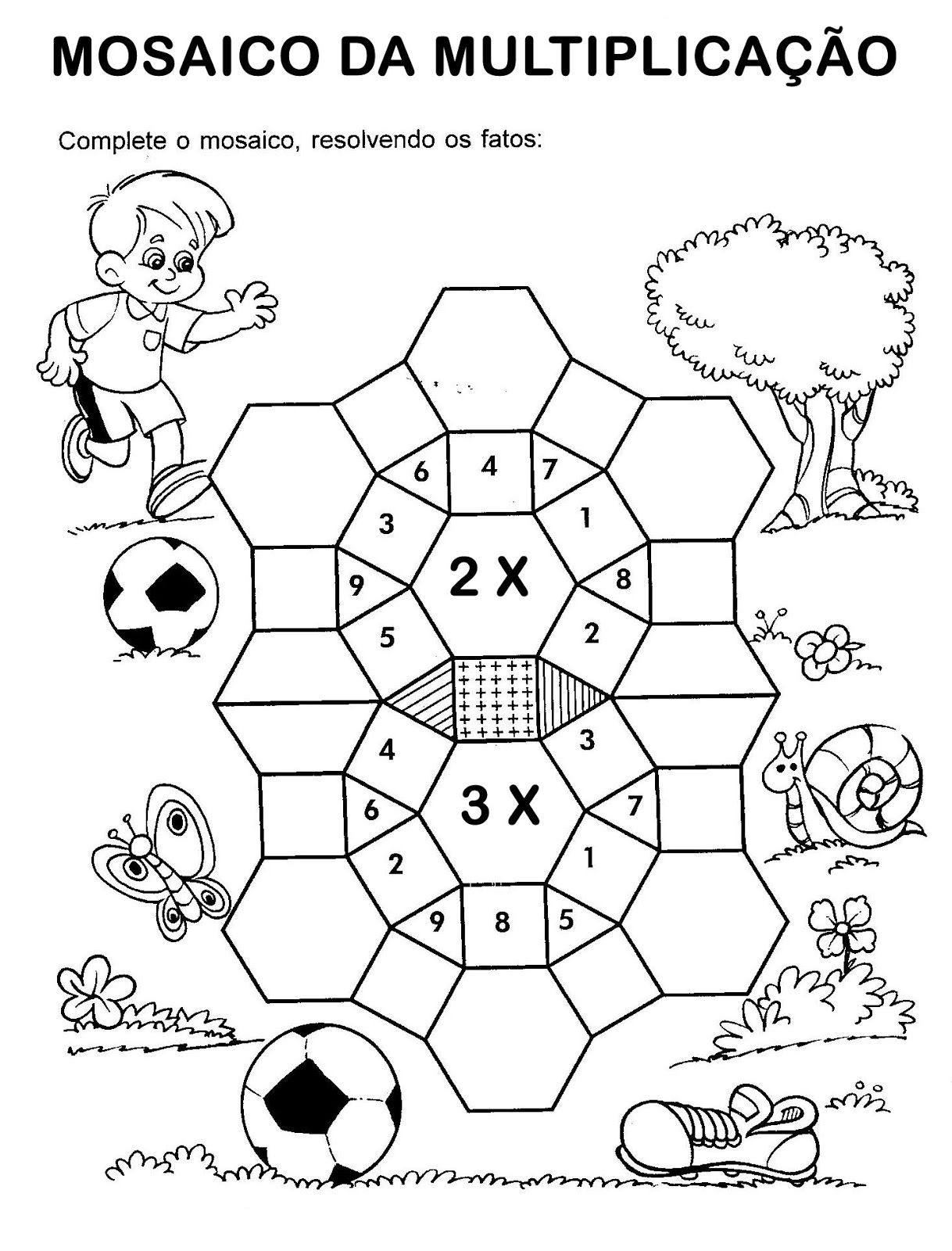 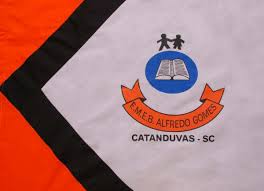 Escola Municipal de Educação Básica Alfredo Gomes.Catanduvas, maio de 2021.Diretora: Ivania Ap. Nora Assessora Técnica Pedagógica: Simone Andréa CarlAssessora Técnica Administrativa: Tania Nunes de ÁvilaProfessoras: Aline, Juçara e Juanice4º ano matutinoAluno:...................................................................................